Marathon ISD		     					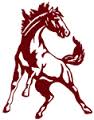 Public Information Request Form*NOTE:  Certain exceptions to disclosure exist under the Texas Public Information Act to protect against the disclosure of confidential or privileged information.  If it appears that an exception to disclosure exists, an opinion will be sought from the Office of the Attorney General regarding your request.Questions:  Contact: Pete H. Price, Superintendent (432) 386-4431You may submit the form by mail, fax, email or in person:Name of Person Requesting Information:Organization:Street Address:City/State/Zip:Telephone Number:Cell Number:Fax Number:Email Address:Preferred Format:▢  Paper Copy                 ▢  Electronic Copy        ▢  Inspection OnlyPreferred Method of Delivery:  ▢  U.S. Mail             ▢   Pick Up             ▢  Email          ▢   Fax   Detailed Description of Your Request:By Mail:By Fax:By Email:In Person:Marathon Independent School DistrictRequest for Public InformationAttn:  Pete H. PriceP.O. Box 416Marathon, Tx 79842(432) 386-4395Attn:  Pete H. PriceRe:  Request for Public Informationpprice@marathonisd.netSubject:  Request for Public InformationAttn:  Pete H. PriceMarathon Independent School DistrictAdministration Office109 N. 5th StreetMarathon, Tx 79842